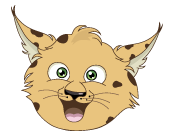 Mladinski center RISKO vabi na ŠPORT ZA ZDRAVO ŽIVLJENJENa delavnici bomo predstavili ključne dejavnike za dobro počutje in zdravo življenje, med katere spada telesna aktivnost. V okviru delavnice se bodo udeleženci seznanili s številnimi športnimi aktivnostmi, ki nam pomagajo pri ohranjanju zdravega in aktivnega življenjskega sloga. Med delavnico se bodo izvajale tudi številne športne aktivnosti kjer je zaželeno aktivno sodelovanje vseh prisotnih. Z delavnico želimo povečati zavedanja o pomenu športa in gibanja za zdravje in kakovost življenja, aktivno preživljanje prostega časa. Vključevanje mladih v športne aktivnosti.Delavnica bo potekala 12. 5. 2024 v parku Dvorca Rakičan. S pričetkom ob 15.30 uri.Vljudno vabljeni!Ekipa mladinskega centra RISKO Zaposlitev na področju mladinskega dela v mladinskem sektorju. Naložbo sofinancirata Republika Slovenija in Evropska unija iz Evropskega socialnega sklada. 	 